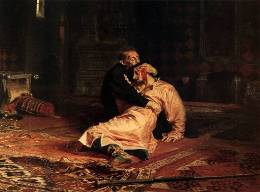 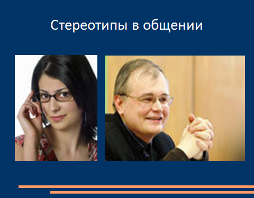 Рис.1                                                                                  Рис. 2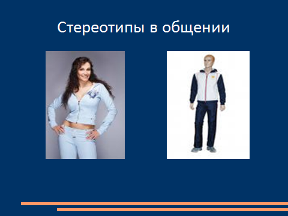 Рис.3                                                                            Рис.4 Рис. 5